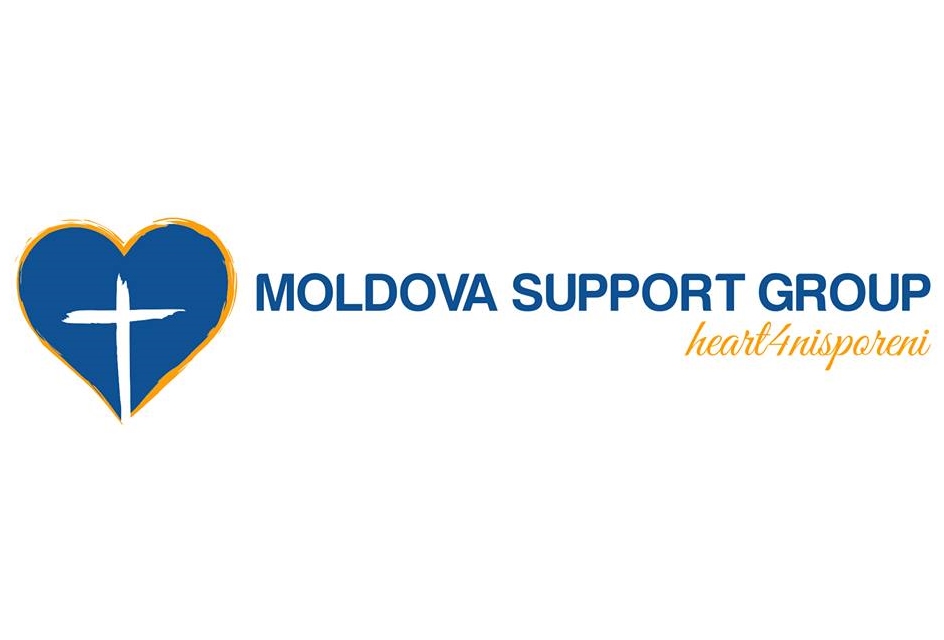 GDPR CONSENT FORMPLEASE COMPLETE* OR DELETE* ALL PARTS OF THIS FORM IN LINE WITH YOUR PRIVACY WISHES AND RETURN BY EMAIL TOMOLDOVAGROUP@YAHOO.COMI CONSENT* / DO NOT CONSENT*   TO MYNAME*/ EMAIL*/POSTAL ADDRESS*/TELEPHONE NUMBER*BEING HELD BY MOLDOVA SUPPORT GROUP TO BE USED SOLELY FOR THE PURPOSE OF CORRESPONDING WITH ME Fill in details if you consent - Name                       :   _______________________________________________________Email Address        :   ________________________________________________              _Postal Address       :   ______________________________________________             ___Tel Number            :  _______________________________________________________I CONSENT*/DO NOT CONSENT*TO PHOTOGRAPHS OF ME BEING USED BY MOLDOVA SUPPORT GROUP ON PRESENTATIONS * SOCIAL MEDIA* OR WEBSITE* Signature/Print Name             :   _________________________________________Date                         :   _________________________________________ PLEASE NOTE THAT MOLDOVA SUPPORT GROUP WILL NOT KNOWINGLY PASS ON YOUR INFORMATION TO ANY THIRD PARTY AND ALL PAPER INFORMATION WILL BE KEPT SECURELY LOCKED. 